Experience Entered In IQCS By: _________________________This document is required if you want a “Red Card” for 2023, whether you had any experience or not.It’s your request to process the procedures to produce you a “Red Card” for 2023.Deadline due date:  December 31, 2022 to your sub-unit Training Officer.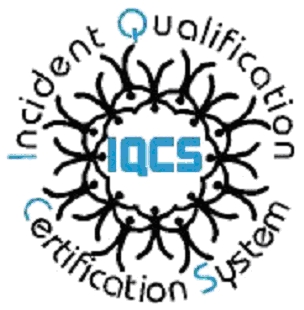 2022Incident Qualification and CertificationIndividual Employee Update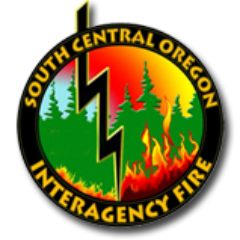 Header InformationHeader InformationHeader InformationHeader InformationIQCS Employee ID # (on your Red Card):IQCS Employee ID # (on your Red Card):First NameEmployment Kind (Career, PSE, Temp, AD, Volunteer) Last NameFitness Rating (Arduous, Moderate, Light, None)Middle InitialIMT Member? If so, name of TeamWork LocationAlternate E-mail Address Unit CodeCell Phone Number Incident Qualification Card (the jobs you want on your 2023 Red Card)Incident Qualification Card (the jobs you want on your 2023 Red Card)Incident Qualification Card (the jobs you want on your 2023 Red Card)Incident Qualification Card (the jobs you want on your 2023 Red Card)Qualified JobsQualified JobsTrainee JobsTrainee JobsJob CodeJob CodeJob CodeJob CodeJOB CODE = Four digit code for the job performed (ex.: FFT2 = Firefighter Type 2)JOB CODE = Four digit code for the job performed (ex.: FFT2 = Firefighter Type 2)JOB CODE = Four digit code for the job performed (ex.: FFT2 = Firefighter Type 2)JOB CODE = Four digit code for the job performed (ex.: FFT2 = Firefighter Type 2)Employee Training Entry (must have a certificate on file) Employee Training Entry (must have a certificate on file) Employee Training Entry (must have a certificate on file) Employee Training Entry (must have a certificate on file) Course CodeDate CompletedCourse CodeDate CompletedEMPLOYEE INCIDENT EXPERIENCEEMPLOYEE INCIDENT EXPERIENCEEMPLOYEE INCIDENT EXPERIENCEEMPLOYEE INCIDENT EXPERIENCEEMPLOYEE INCIDENT EXPERIENCEEMPLOYEE INCIDENT EXPERIENCEEMPLOYEE INCIDENT EXPERIENCEEMPLOYEE INCIDENT EXPERIENCEEMPLOYEE INCIDENT EXPERIENCEJob Code(4-letter job on your Red Card)Incident Performed (Event Code)IncidentDateMM/DD/YYState and AgencyOperationalPeriods(Shifts)Management Type or ComplexityLevel(See Below)Fuel Type(See Below)Fire Size(See Below)Incident NameandIncident NumberFFT2WF07/21/09OR - LAD633fExample fire  #354672  (6 digit IQCS #)ICS Management TypesICS Management TypesICS Management TypesComplexity LevelsComplexity LevelsFuel TypeFuel TypeFuel TypeFire Size (in acres)Fire Size (in acres)    TYPE A - National Area Command Team    TYPE 1 - National Type 1 Team    TYPE 2 - Regional Type 2 Team    TYPE 3 - Extended Attack (with multiple resources)    TYPE 4 - Initial Attack    TYPE 5 - Initial Attack (with very few resources)    TYPE A - National Area Command Team    TYPE 1 - National Type 1 Team    TYPE 2 - Regional Type 2 Team    TYPE 3 - Extended Attack (with multiple resources)    TYPE 4 - Initial Attack    TYPE 5 - Initial Attack (with very few resources)    TYPE A - National Area Command Team    TYPE 1 - National Type 1 Team    TYPE 2 - Regional Type 2 Team    TYPE 3 - Extended Attack (with multiple resources)    TYPE 4 - Initial Attack    TYPE 5 - Initial Attack (with very few resources)TYPE 1TYPE 2TYPE 3(Prescribed Fires)TYPE 1TYPE 2TYPE 3(Prescribed Fires)1234GrassShrubTimberSlashGrassShrubTimberSlashABCDEFG.1 - .25.26 - 9.910 - 99.9100 - 299.9300 - 999.91,000 - 4,999.95,000 +Employee Instructor ExperienceEmployee Instructor ExperienceEmployee Instructor ExperienceEmployee Instructor ExperienceEmployee Instructor ExperienceEmployee Instructor ExperienceEmployee Instructor ExperienceEmployee Instructor ExperienceEmployee Instructor ExperienceCourse CodeIQCS Session #IQCS Session #Dates of InstructionDates of InstructionDates of InstructionLevel of InstructionLevel of InstructionLevel of InstructionEMPLOYEE SIGNATUREDATESUPERVISOR or FMO or AFMO or Fire StaffDATE